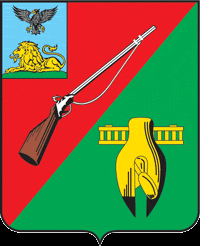 ОБЩЕСТВЕННАЯ ПАЛАТАСТАРООСКОЛЬСКОГО ГОРОДСКОГО ОКРУГАIII СОЗЫВАДвенадцатое пленарное заседаниеОбщественной палатыСтарооскольского городского округа« 10  » октября  2019 г.	     	         	                   	 		  №  62                                                            РЕШЕНИЕО состоянии работы с ветеранами войны и труда, пенсионерами в  Старооскольском городском округе.О ходе выполнения пенсионного законодательстваРоссии в Старооскольском городском округеЗаслушав и обсудив информацию начальника управления социальной защиты населения  администрации Старооскольского городского округа Перовой Е.Ю. и начальника УПФР в  г. Старый Оскол и Старооскольском районе  Белгородской области Березуцкой И.Д., Общественная палатаРЕШИЛА:Принять к сведению информацию начальника управления социальной защиты населения  администрации Старооскольского городского округа Перовой Е.Ю. и начальника УПФР в  г. Старый Оскол и Старооскольском районе  Белгородской области Березуцкой И.Д.Рекомендовать администрации Старооскольского городского округа рассмотреть вопрос о улучшении условий работы  оказания услуг инвалидам и пенсионерам в управлении Социальной защиты населения.2.1.Рекомендовать управлению социальной защиты населения предоставить в Общественную палату Старооскольского городского округа справку по исполнению консолидированного бюджета за 2018 год и 9 месяцев 2019 года.Контроль за данным решением возложить на председателя комиссии по социальной политике, духовно-нравственному и патриотическому воспитанию, делами ветеранов и инвалидов Общественной палаты Старооскольского городского округа – Рассолова В.М.	Председатель Общественной палатыСтарооскольского городского округа		     	       	 В.Б. Лукъянцев